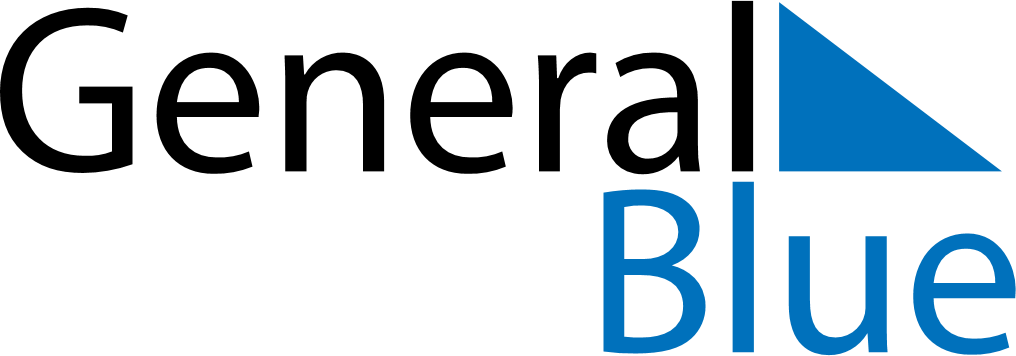 May 2024May 2024May 2024May 2024May 2024May 2024Guspini, Sardinia, ItalyGuspini, Sardinia, ItalyGuspini, Sardinia, ItalyGuspini, Sardinia, ItalyGuspini, Sardinia, ItalyGuspini, Sardinia, ItalySunday Monday Tuesday Wednesday Thursday Friday Saturday 1 2 3 4 Sunrise: 6:26 AM Sunset: 8:18 PM Daylight: 13 hours and 52 minutes. Sunrise: 6:25 AM Sunset: 8:19 PM Daylight: 13 hours and 54 minutes. Sunrise: 6:23 AM Sunset: 8:20 PM Daylight: 13 hours and 57 minutes. Sunrise: 6:22 AM Sunset: 8:21 PM Daylight: 13 hours and 59 minutes. 5 6 7 8 9 10 11 Sunrise: 6:21 AM Sunset: 8:22 PM Daylight: 14 hours and 1 minute. Sunrise: 6:20 AM Sunset: 8:23 PM Daylight: 14 hours and 3 minutes. Sunrise: 6:19 AM Sunset: 8:24 PM Daylight: 14 hours and 5 minutes. Sunrise: 6:18 AM Sunset: 8:25 PM Daylight: 14 hours and 7 minutes. Sunrise: 6:17 AM Sunset: 8:26 PM Daylight: 14 hours and 9 minutes. Sunrise: 6:16 AM Sunset: 8:27 PM Daylight: 14 hours and 11 minutes. Sunrise: 6:15 AM Sunset: 8:28 PM Daylight: 14 hours and 13 minutes. 12 13 14 15 16 17 18 Sunrise: 6:14 AM Sunset: 8:29 PM Daylight: 14 hours and 15 minutes. Sunrise: 6:13 AM Sunset: 8:30 PM Daylight: 14 hours and 17 minutes. Sunrise: 6:12 AM Sunset: 8:31 PM Daylight: 14 hours and 19 minutes. Sunrise: 6:11 AM Sunset: 8:32 PM Daylight: 14 hours and 21 minutes. Sunrise: 6:10 AM Sunset: 8:33 PM Daylight: 14 hours and 22 minutes. Sunrise: 6:09 AM Sunset: 8:34 PM Daylight: 14 hours and 24 minutes. Sunrise: 6:08 AM Sunset: 8:35 PM Daylight: 14 hours and 26 minutes. 19 20 21 22 23 24 25 Sunrise: 6:07 AM Sunset: 8:36 PM Daylight: 14 hours and 28 minutes. Sunrise: 6:07 AM Sunset: 8:36 PM Daylight: 14 hours and 29 minutes. Sunrise: 6:06 AM Sunset: 8:37 PM Daylight: 14 hours and 31 minutes. Sunrise: 6:05 AM Sunset: 8:38 PM Daylight: 14 hours and 33 minutes. Sunrise: 6:04 AM Sunset: 8:39 PM Daylight: 14 hours and 34 minutes. Sunrise: 6:04 AM Sunset: 8:40 PM Daylight: 14 hours and 36 minutes. Sunrise: 6:03 AM Sunset: 8:41 PM Daylight: 14 hours and 37 minutes. 26 27 28 29 30 31 Sunrise: 6:03 AM Sunset: 8:42 PM Daylight: 14 hours and 39 minutes. Sunrise: 6:02 AM Sunset: 8:42 PM Daylight: 14 hours and 40 minutes. Sunrise: 6:01 AM Sunset: 8:43 PM Daylight: 14 hours and 41 minutes. Sunrise: 6:01 AM Sunset: 8:44 PM Daylight: 14 hours and 42 minutes. Sunrise: 6:00 AM Sunset: 8:45 PM Daylight: 14 hours and 44 minutes. Sunrise: 6:00 AM Sunset: 8:45 PM Daylight: 14 hours and 45 minutes. 